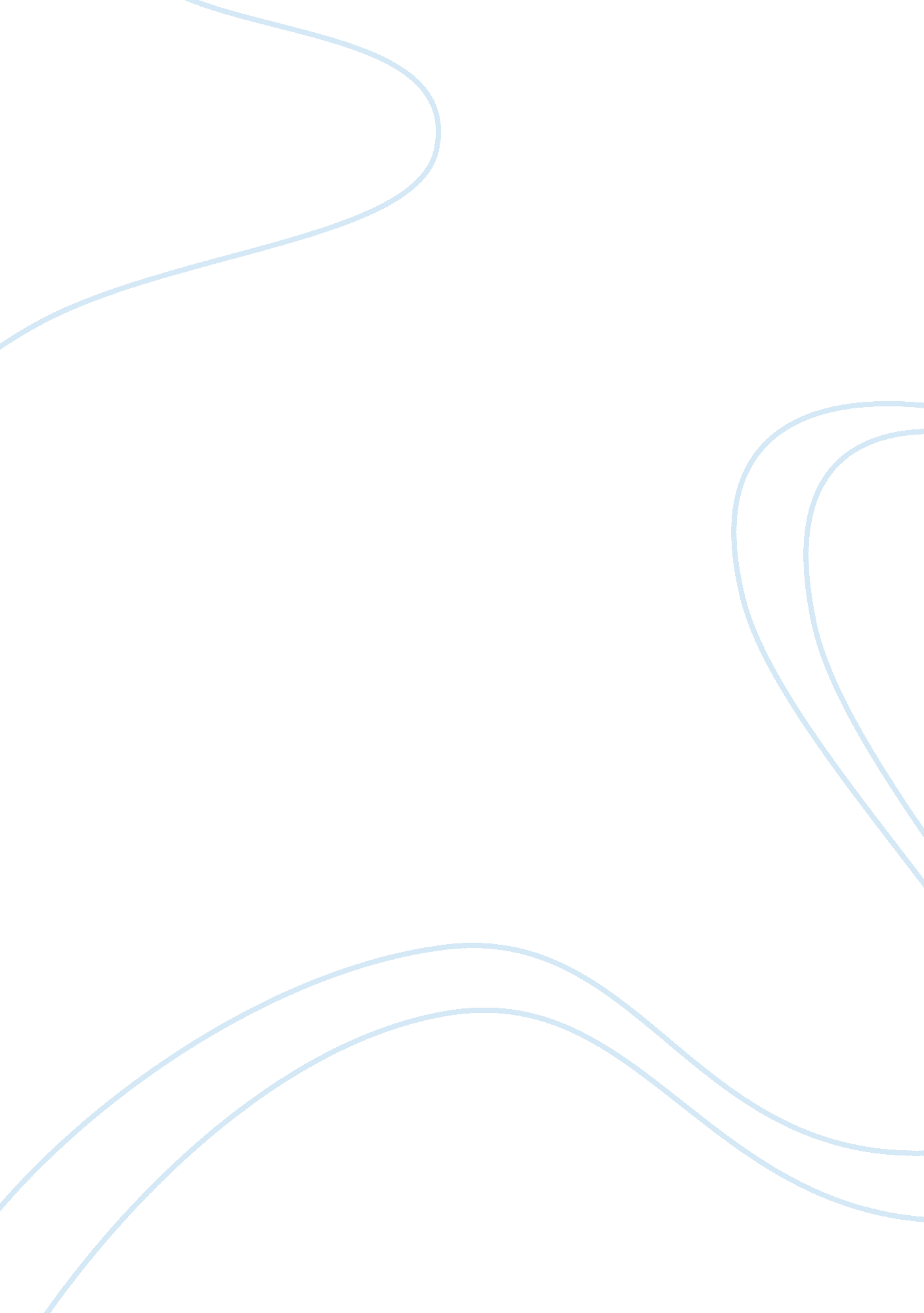 Free research paper about exploration of a professional journal article in psycho...Profession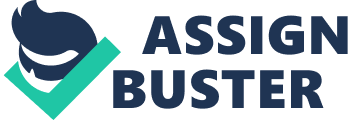 This is an article about the British psychology and standard of professionalism and how to promote ethical behavior, attitudes and judgment . That is concerns about being mindful of the need for protection of the public. It also takes into consideration of clear ethical standards, principals and values and promoting such standards through education and consultation. This article is an analysis article about professionalism as it takes into consideration the ethics of professors of psychology and how they conduct themselves as expected by the professional codes of conduct. The society has been having concern about the codes of conducts of psychologists especially in teaching of psychology and the how that knowledge is passed into students and the next generation whether the students are thought to think critically positive or see things in a negative perspective. This necessitates the analysis of these professionals by this article (Hudson, 2010). 
Psychologists are professionals who are respected in the society and they should also respect other human beings in the society . They should pass the knowledge to students in manner that the students will also have good professional standards. They should not talk negatively about the society as the students and generation to come may also emulate the same and this may make the society deviate and even have professional codes of conduct. Thinking about ethics should also pervade professional activity. Psychology should be used to build morals in the society and not lead to the negative behavior in the society. Ideas which talk negatively about the society leads to negative generalization of the society and this will be emulated in the society by other generation in the society. Therefore psychologists should be on the forefront in advocating for ethical behavior in the society so as to enable the generation to live happily in the society as good ethics lead to moral behavior which in turn leads to prospering of the society. The psychological knowledge obtained after learning psychology should help and individual make decisions based on good judgments and relevant facts. The relevant facts about the phenomenon in the society should lead to good judgments and the psychologists should have good judgments for them to continue existing and being respected in the society. Psychology also should prepare a student to respect the stakeholders in the society and their personal relationship should reflect their ethicate in them. Psychology s prepares a person to be confident in what they do and present their ideas in logical manner (Braxton, 2013). 
Psychologists should recognize that ethical dilemmas will arise in the course of professional practice and thus they should solve such dilemma in an amicable manner. They should also be committed to their professional code of code of conducts. They should also be in the forefront of making decisions on issues affecting the society. They should also monitor their professional and personal characteristics in order to maintain good relationship with the society members (Aristotle, 2000). 
Article about psychological professionalism is very important as it reflects the codes of conduct of psychology . Good professional conduct is very important in the society as it makes people to have good personal relationship with other members of the society and thus moral behaviors are crated in the society (Myers20004). This article which talks about professional conduct is different from unscholarly articles as this article is advocating for good professional conducts. Psychology also is professional which trains people to socialize with the society members. References Aristotle, & Ross, W. D. (2000). Nicomachean ethics: Book I. Raleigh, N. C: Alex Catalogue. 
Braxton, J. M., & Bray, N. J. (2013). Codes of conduct in academia. San Francisco, Calif: Jossey-Bass. 
. 
Hudson, D. L. (2010). The handy law answer book. Detroit, MI: Visible Ink Press. 
Myers, D. G. (2004). Psychology. New York: Worth Publishers. 